Partie 1 : Détermination de la consommation du véhicule et interrogation des calculateursL’interrogation des calculateurs a été effectuée à l’aide de la valise diagnostic, il apparait des défauts sur le circuit d’alimentation.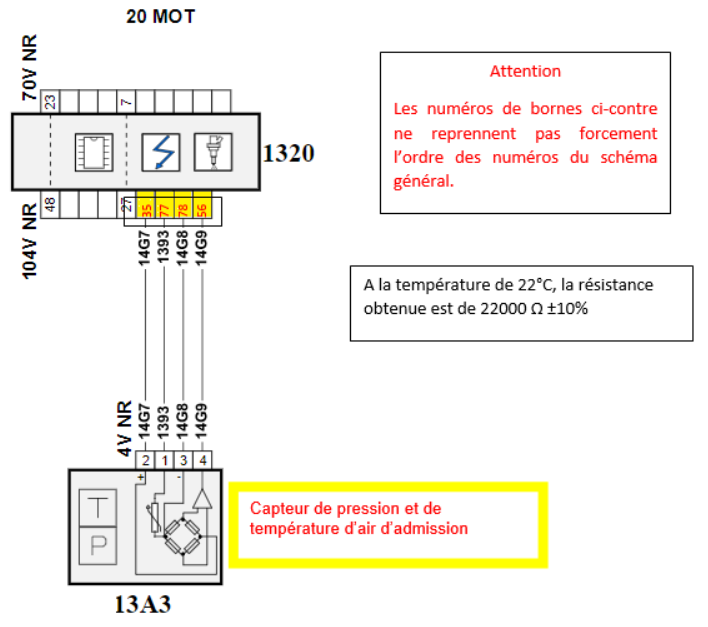 La désignation des fils est la suivante :14G7  : Alimentation du capteur de pression et de température d’air d’admission1393  :  Signal de pression d’air d’admission 14G8 : Signal du capteur de température d’air d’admission 14G9 :  Masse du capteur de pression et de température d’air d’admissionPartie 2 : État du véhicule et influence sur la consommationQ 2-1 à Q 2-5 - Compléter le tableau suivant :Q 2-6 - Compléter, par oui ou non, le tableau suivant.Q 2-7, 2-8, 2-9 - Compléter le tableau.Nous allons maintenant étudier l’influence du chargement sur l’accélération du véhicule et la consommation. Notre DS7 accélère de 80 à 120 km/h en 4.9 s selon le constructeur. Q 2-11 à 2-20 - Compléter le tableau.Partie 3 : Étude du circuit de carburant  L’objectif de cette partie est de connaitre le fonctionnement du circuit de carburant afin de pouvoir donner un avis argumenté sur l’origine de cette surconsommation.Q 3-1 - Repasser en bleu la partie du circuit où règne la basse pression (BP) et en rouge la partie haute pression (HP).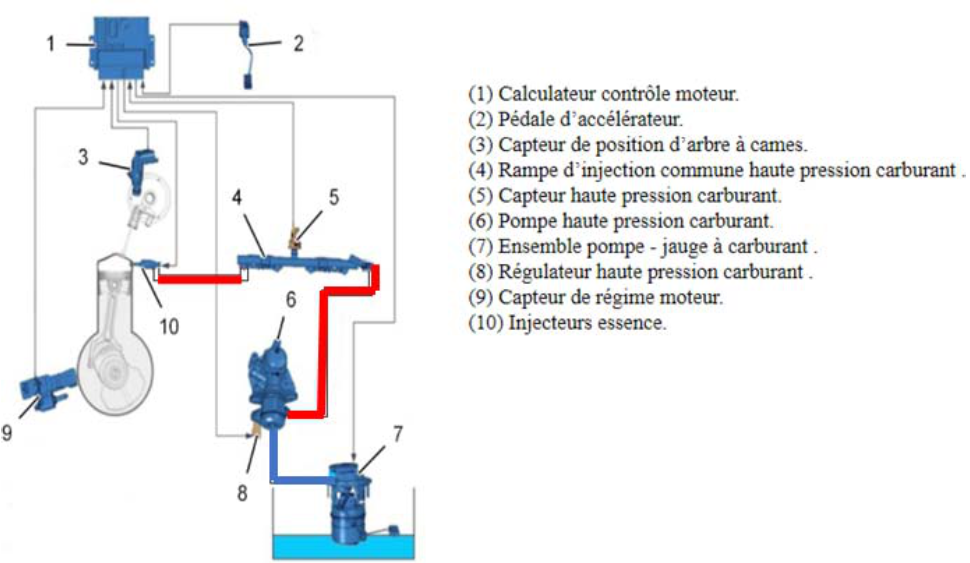 Q 3-2 - Identifier en rouge sur la figure l’élément permettant de gérer une surpression dans le circuit HP (uniquement l’élément principal).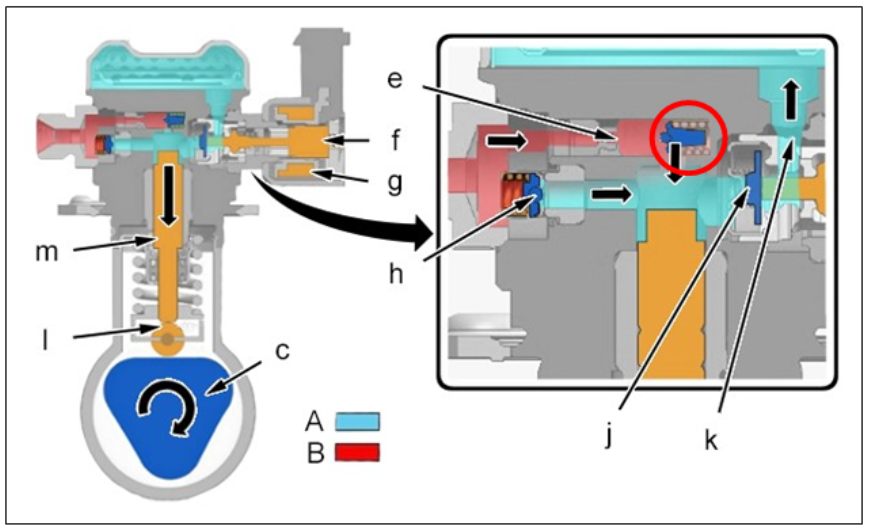 Q 3-3 - Compléter la zone repérée en orange.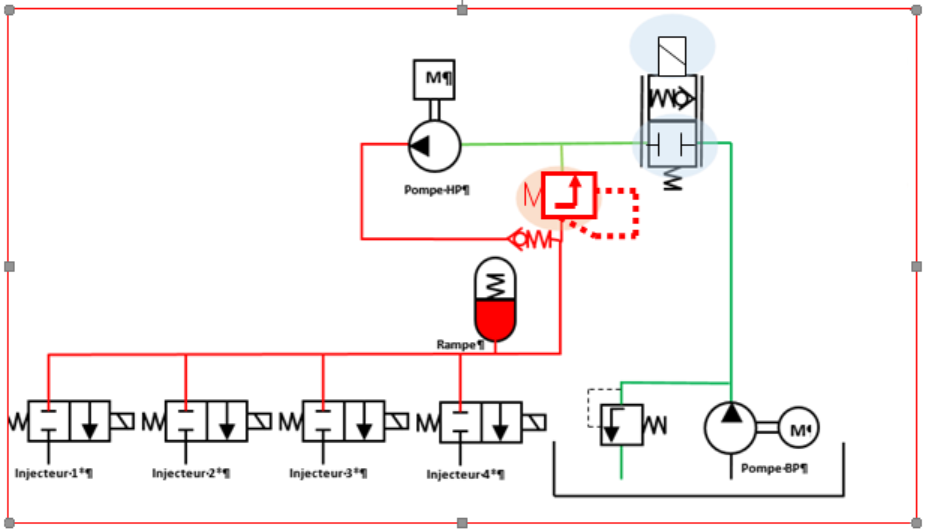 Q 3-4, Q 3-5 - Repérer les valeurs.La courbe bleue résulte de la mesure de l’élément 13C8 entre les voies 13M3 et 13M4.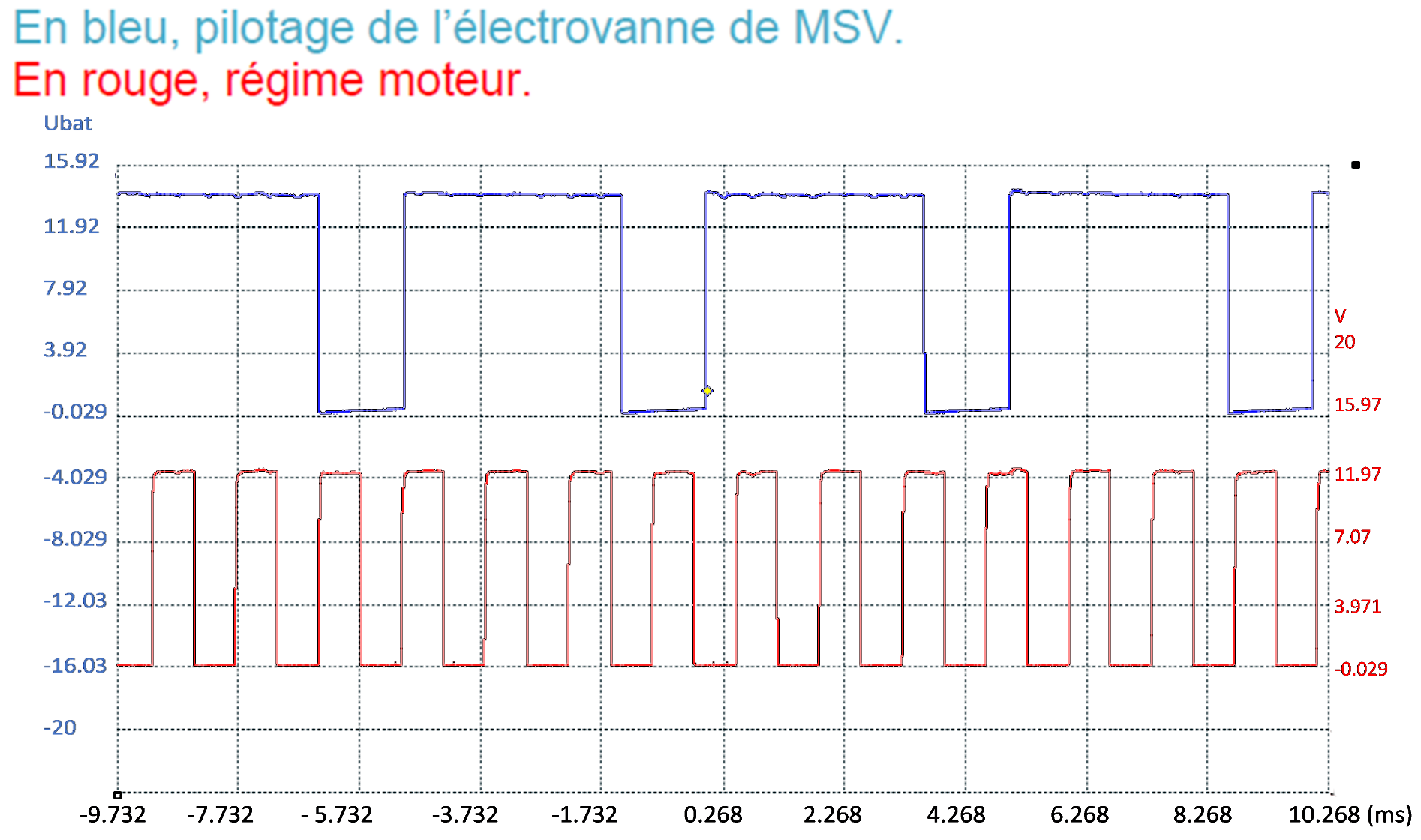 ESTIMATION DU TAUX D’ETHANOLPartie 4 : Influence du carburant sur les consommations et le comportement du véhicule   Quels que soient les résultats trouvés précédemment, on prendra pour la suite : cv = 717 J.kg-1.K-1 ; V1 = 441.5 cm3 ; V2 = 42cm3Quels que soient les résultats trouvés précédemment, on prendra pour la suite : mtot = 6,8.10-4 kg/cycle/cylindrePartie 5 : Conclusions et conseil d’utilisation pour une conduite écoresponsable   Q 5-1 - Compléter le tableau ci-dessous en suivant l’exemple donné.  Question 1-1 :Déterminer la consommation moyenne du véhicule en litres pour 100 km162078-161754=324 km parcourus28,9/324×100=8,9 L pour 100 km.Feuille de copieDéterminer la consommation moyenne du véhicule en litres pour 100 km162078-161754=324 km parcourus28,9/324×100=8,9 L pour 100 km.Question 1-2 :À partir des données constructeur, compléter dans les zones grisées la liste des éléments connectés au calculateur d’injection.DR1DT SynoptiqueÀ partir des données constructeur, compléter dans les zones grisées la liste des éléments connectés au calculateur d’injection.N° de l’élémentcapteuractionneurautreN° de la liaisonType de liaison filaire, lin, can DésignationBFRMX 1filaireBoîtier fusible relais moteur1131à 1134X38 à 41filaireBobine d’allumage 1 à 412B6X1filaireCapteur de position d’arbre à cames d’admission12C0X31filaireÉlectrovanne proportionnelle de régulation de pression du turbo12C2X36filaireÉlectrovanne proportionnelle de déphasage d’arbre à cames d’admission1211X24filaireEnsemble pompe-jauge à carburant1220 X3filaireCapteur de température d’eau moteur1261X13filaireCapteur de position de la pédale d’accélérateur1262X34filaireBoitier papillon motorisé13A3X9filaireCapteur de pression et de température d’air d’admission13B8X7filaireSonde à oxygène ON/OFF aval13B9X11filaireSonde à oxygène ON/OFF amont13C8X33filaireRégulateur haute pression carburant1312X4filaireCapteur de pression d’air d’admission1313X6filaireCapteur de régime moteur1320XfilaireCalculateur de contrôle moteur1325XfilaireCapteur haute pression carburant1331 à 1334XfilaireInjecteurs cylindre 1 à 4Question 1-3 :Compléter les numéros de bornes manquantes (en jaune) sur le schéma et donner le nom de l’élément. (Cadre jaune)DR2Compléter les numéros de bornes manquantes (en jaune) sur le schéma et donner le nom de l’élément. (Cadre jaune)Question 1-4 :À partir du schéma fourni à la question 1.3 et de la désignation des fils, compléter le tableau donné en DR 2.Les mesures ont été réalisées moteur froid à une température ambiante de 22°C.DR2À partir du schéma fourni à la question 1.3 et de la désignation des fils, compléter le tableau donné en DR 2.Les mesures ont été réalisées moteur froid à une température ambiante de 22°C.Conditions de mesureType de mesureTouche + du multimètreTouche – du multimètreRésultat de la mesureBon / Pas bonConnecteur 104 V branchétension14G7Masse batterie5 vBONConnecteur 104 V branchétension14G8+ batterie12 vBONConnecteur 104 V débranchérésistance14G81393R = 50312 ΩPAS BONQuestion 1-5 :Après avoir vérifié la continuité et l’isolement du capteur de température d’air, la mesure des paramètres donne une valeur de température d’air de 25°C quelques soient les conditions de fonctionnement moteur.À partir des valeurs données ci-dessous, relever la valeur de la masse volumique de l’air pour :25°C = 1,184 kg.m-345°C = 1,110 kg.m-3Masse volumique de l’air secen fonction de la température à p0 = 1013,25 hPaFeuille de copieAprès avoir vérifié la continuité et l’isolement du capteur de température d’air, la mesure des paramètres donne une valeur de température d’air de 25°C quelques soient les conditions de fonctionnement moteur.À partir des valeurs données ci-dessous, relever la valeur de la masse volumique de l’air pour :25°C = 1,184 kg.m-345°C = 1,110 kg.m-3Masse volumique de l’air secen fonction de la température à p0 = 1013,25 hPaQuestion 1-6 :La valeur erronée de l’information température d’air peut-elle avoir une influence sur la consommation ? Justifier votre réponse OuiPar quel élément peut-on corriger la richesse du mélange ?La sonde lambda permet de corriger la richesse du mélange due à une erreur de mesure de la masse d’air admise.Feuille de copieLa valeur erronée de l’information température d’air peut-elle avoir une influence sur la consommation ? Justifier votre réponse OuiPar quel élément peut-on corriger la richesse du mélange ?La sonde lambda permet de corriger la richesse du mélange due à une erreur de mesure de la masse d’air admise.Tableau comparatif des puissances résistantesTableau comparatif des puissances résistantesTableau comparatif des puissances résistantesVitesse moyenne (Q2-1)V = 50/25×60 = 120 km.h-1V = 50/25×60 = 120 km.h-1Condition de chargement du véhiculeCondition constructeurCondition d’utilisation (Surf et chargement)Puissance aérodynamique (Q2-2)24 469 WP aérosurf = 0,5 × 1,3 × 4,28 × 0,38 ×(120/3,6)3= 39154 WPuissance au roulement (Q2-3)2 902 WK =0,005+= 0,019P  roulage = 1596 × 9,81 × 0,019 × 120/3,6 = 9916 WSomme des puissances résistantes(Q2-3)27 370 W49070 WDifférence de puissance (Q2-4)21700 W21700 WDétermination de la consommation (Q2-5)6.5 l/100km11.65 l/100kmÉvolution des paramètresInfluence sur la consommation (oui/non)SOUICxOUImasseOUIPression de gonflageOUITableau comparatif des caractéristiques mécaniquesTableau comparatif des caractéristiques mécaniquesTableau comparatif des caractéristiques mécaniquesCondition de chargement du véhiculeCondition constructeur235/45/17 98 VCondition d’utilisation 235/55/19 100 VRayon de la roue(Q2-7)321.7 mmRmodifié= (25,4×19+2×235×0,55) /2 = 370,5 mmCirconférence de la roue(Q2-7)2 021 mmCirconférence = 2328 mmNombres de tours pour les 324 km avec la roue de 17 pouces(Q2-8)324000/2,021 = 160317 trKilométrage réel parcouru (Q2-8)324160317×2,328 = 373 kmDifférence de kilométrage(Q2-8)373-324 = 49 km373-324 = 49 kmInfluence sur la consommation(Q2-9)Oui. La consommation sera moindre car on aura parcouru plus de kilomètre.Oui. La consommation sera moindre car on aura parcouru plus de kilomètre.Question 2-10 :Déterminez la valeur de l’accélération a du véhicule à partir des équations suivantes :a(t) = av(t) = a.t + v0 x(t) = 1/2.a.t² + v0.t + x0 a = (40/3,6) / 4,9 = 2,27 m.s-2Feuille de copieDéterminez la valeur de l’accélération a du véhicule à partir des équations suivantes :a(t) = av(t) = a.t + v0 x(t) = 1/2.a.t² + v0.t + x0 a = (40/3,6) / 4,9 = 2,27 m.s-2Tableau comparatif des actions mécaniquesTableau comparatif des actions mécaniquesTableau comparatif des actions mécaniquesCondition de chargement du véhiculeCondition constructeur235/45/17 98 VCondition d’utilisation 235/55/19 100 VForce de traction(Q2-11) (Q2-12)FXorigine = 1420 × 2,26 = 3209 NFXchargé = 1596 × 2,26 = 3606 NCouple à la roue(Q2-13)Couple d’origine = 1032 N.mCouple chargé = 1336 N.mPourcentage de couple(Q2-14)100 %129 %Surconsommation(Q2-15)ouiouiCouple à la roue pour un couple de 270 N.m(Q2-16)C origine = 270 × 4,93 = 1331 N.mC origine = 270 × 4,93 = 1331 N.mForce de traction(Q2-17)Forigine = 1331 / 0,32165= 4138 NFchargé = 1331 / 0,37055= 3591 NAccélération(Q2-18)aorigine = 4138 / 1420 = 2,91 m.s-2achargé = 3591 / 1596 = 2,25  m.s-2Constat(Q2-19)L’accélération véhicule chargé est inférieure à l’accélération véhicule d’origineL’accélération véhicule chargé est inférieure à l’accélération véhicule d’origineInfluence sur le comportement(Q2-20)ouiouiQuestion 3-6 :A l’occasion du contrôle du circuit de carburant, le filtre à carburant est partiellement colmaté mais la lecture des paramètres n’a pas montré de problème sur la pression d’injection.Cet état peut-elle être à l’origine de la surconsommation de carburant ?NonDTFeuille de copieA l’occasion du contrôle du circuit de carburant, le filtre à carburant est partiellement colmaté mais la lecture des paramètres n’a pas montré de problème sur la pression d’injection.Cet état peut-elle être à l’origine de la surconsommation de carburant ?NonQuestion 3-7 :L’échantillon de carburant a été testé suivant la procédure ci-dessus, la décantation a donné une valeur pour A de 45ml.Déterminer le pourcentage d’éthanol présent dans ce carburant.Quantité d'éthanol = 50 – 45 = 5 Pourcentage = 10 %Feuille de copieL’échantillon de carburant a été testé suivant la procédure ci-dessus, la décantation a donné une valeur pour A de 45ml.Déterminer le pourcentage d’éthanol présent dans ce carburant.Quantité d'éthanol = 50 – 45 = 5 Pourcentage = 10 %Question 3-8 :En fonction de la nomenclature européenne du 12 octobre 2018, à quelle famille d’essence appartient l’échantillon testé.SP95-E10Feuille de copieEn fonction de la nomenclature européenne du 12 octobre 2018, à quelle famille d’essence appartient l’échantillon testé.SP95-E10Question 4-1 :Déterminer la capacité thermique massique à volume constant du mélange cv.C𝑣 = 𝐶𝑝 – 𝑟 = 1000 – 287 = 713 J.kg-1.K-1Feuille de copieDéterminer la capacité thermique massique à volume constant du mélange cv.C𝑣 = 𝐶𝑝 – 𝑟 = 1000 – 287 = 713 J.kg-1.K-1Question 4-2 :Déterminer la cylindrée unitaire Vunit.𝑉𝑢𝑛𝑖𝑡 = (1598 / 4) = 399,5𝑐𝑚3Feuille de copieDéterminer la cylindrée unitaire Vunit.𝑉𝑢𝑛𝑖𝑡 = (1598 / 4) = 399,5𝑐𝑚3Question 4-3 :Calculer les volumes au PMB : V2, et au PMH : V1 (volume de la chambre de combustion) pour un cylindre.𝑉2 + 𝑉 = 𝑉1 𝑒𝑡 (𝑉1 / 𝑉2) = 10,5 𝑉2 = V / (10,5 – 1) = 42𝑐𝑚3𝑉1 = 42 + 399,5 = 441,5𝑐𝑚3Feuille de copieCalculer les volumes au PMB : V2, et au PMH : V1 (volume de la chambre de combustion) pour un cylindre.𝑉2 + 𝑉 = 𝑉1 𝑒𝑡 (𝑉1 / 𝑉2) = 10,5 𝑉2 = V / (10,5 – 1) = 42𝑐𝑚3𝑉1 = 42 + 399,5 = 441,5𝑐𝑚3Question 4-4 :A 6000 tr/min le débit d’air admis dans le moteur est de 423 kg.h-1. En déduire la masse d’air admise par cylindre et par cycle.423/4=105 kg.h-1.cylindre-1105/3600=2,9 kg.h-1.cylindre-129,16/50=5,8.10-4 kg.h-1.cylindre-1 (50 cycle.s-1)Feuille de copieA 6000 tr/min le débit d’air admis dans le moteur est de 423 kg.h-1. En déduire la masse d’air admise par cylindre et par cycle.423/4=105 kg.h-1.cylindre-1105/3600=2,9 kg.h-1.cylindre-129,16/50=5,8.10-4 kg.h-1.cylindre-1 (50 cycle.s-1)Question 4-5 :En déduire la masse d’essence en kg/cycle/ cylindre (mess) injectée par cylindre et par cycle.5,8/14,8=3,94.10-5 kg.h-1.cylindre-1Feuille de copieEn déduire la masse d’essence en kg/cycle/ cylindre (mess) injectée par cylindre et par cycle.5,8/14,8=3,94.10-5 kg.h-1.cylindre-1Question 4-6 :Calculer la masse totale en kg.cycle-1.cylindre-1 (mtot = mtotale gaz + mess) contenue dans le cylindre après l’injection. On donne  (5,8.10-4 x 441,5/399,5) + 3,94.10-5 = = 6,8.10-4 kg.h-1.cylindre-1Feuille de copieCalculer la masse totale en kg.cycle-1.cylindre-1 (mtot = mtotale gaz + mess) contenue dans le cylindre après l’injection. On donne  (5,8.10-4 x 441,5/399,5) + 3,94.10-5 = = 6,8.10-4 kg.h-1.cylindre-1Question 4-7 :Calculer la pression p1 en début de compression.p1.V1 = mtot x r x T1𝑃1 = 0,68 x 10-4 x 287× (52+273)/(441,5.10-6) = 143742 PaFeuille de copieCalculer la pression p1 en début de compression.p1.V1 = mtot x r x T1𝑃1 = 0,68 x 10-4 x 287× (52+273)/(441,5.10-6) = 143742 PaQuestion 4-8 :Calculer p2, T2 et W12.p2 = 143742×10,51,4 = 38,6×105 Pa T2=325×10,50,4 = 832K W12 = 6,8 × 10-4 × 713 × (832-325) = 246 JFeuille de copieCalculer p2, T2 et W12.p2 = 143742×10,51,4 = 38,6×105 Pa T2=325×10,50,4 = 832K W12 = 6,8 × 10-4 × 713 × (832-325) = 246 JQuestion 4-9 :Calculer Q23 et en déduire T3 puis p3.Q23=mess × PCIQ23 = 3,94 × 10-5 × 47 × 106 = 1852 J T3 = Q23/(mtot × cv) + T2 = 1852/(6,8×10-4 × 713) + 832=4652K p3=T3 × p2/T2 = 4652 x 38,6.105 / 832 = 216.105 PaFeuille de copieCalculer Q23 et en déduire T3 puis p3.Q23=mess × PCIQ23 = 3,94 × 10-5 × 47 × 106 = 1852 J T3 = Q23/(mtot × cv) + T2 = 1852/(6,8×10-4 × 713) + 832=4652K p3=T3 × p2/T2 = 4652 x 38,6.105 / 832 = 216.105 PaQuestion 4-10 :Calculer Wcycle pour un cylindre (on négligera les phases d’aspiration et de refoulement).Wcycle=W12+W23+W34+W45=246+0-1375+0= -1129JFeuille de copieCalculer Wcycle pour un cylindre (on négligera les phases d’aspiration et de refoulement).Wcycle=W12+W23+W34+W45=246+0-1375+0= -1129JQuestion 4-11 :En déduire la puissance thermodynamique à 6000 tr.min-1 pour les 4 cylindres.Pthermo = 4 x Wcycle x 6000/120=225800 WFeuille de copieEn déduire la puissance thermodynamique à 6000 tr.min-1 pour les 4 cylindres.Pthermo = 4 x Wcycle x 6000/120=225800 WQuestion 4-12 :Calculer la Peff à 6000tr.min-1 et la comparer à la puissance annoncée par le constructeur. (Une tolérance de 10 % est admise.)On donne Peff = Pthermo x ηméca x ηformePeff = Pthermique × 0,74 × 0,67=111952WFeuille de copieCalculer la Peff à 6000tr.min-1 et la comparer à la puissance annoncée par le constructeur. (Une tolérance de 10 % est admise.)On donne Peff = Pthermo x ηméca x ηformePeff = Pthermique × 0,74 × 0,67=111952WQuestion 4-13 :Ces résultats peuvent-ils justifier le problème d’accélération indiqué par le propriétaire ?NonFeuille de copieCes résultats peuvent-ils justifier le problème d’accélération indiqué par le propriétaire ?NonQuestion 4-14 :Le PCI du SPE10 est de Pci = 45,8.106 J.kg-1. Afin de maintenir la quantité de chaleur Q23 identique au SP95, calculer la masse de carburant nécessaire par cylindre et par cycle.mess = 1852/(45.8*106) = 4,04×10-5  kg.cycle-1Feuille de copieLe PCI du SPE10 est de Pci = 45,8.106 J.kg-1. Afin de maintenir la quantité de chaleur Q23 identique au SP95, calculer la masse de carburant nécessaire par cylindre et par cycle.mess = 1852/(45.8*106) = 4,04×10-5  kg.cycle-1Question 4-15 :Le passage d’un carburant SP95 au SPE10 a-t-il une influence sur la consommation de véhicule.OuiFeuille de copieLe passage d’un carburant SP95 au SPE10 a-t-il une influence sur la consommation de véhicule.OuiDescription de l’action ou de l’anomalie constatée.Effet sur la consommationEffet sur la consommationEffet sur la consommationJe souhaite éventuellement apporter des précisions sur ma réponse.Description de l’action ou de l’anomalie constatée.favorabledéfavorable sans effetJe souhaite éventuellement apporter des précisions sur ma réponse.Taille de pneumatiques non conforme, plus grand que les spécificationsXSous pression des pneusXLa différence de hauteur de pneu peut être négligée et n’a pas d’effet sur l’accélération.Rouler vivement sans attendre que le moteur soit en températureXDysfonctionnement de la sonde de température d’eauXRouler vitres ouvertesXFermer les vitresColonnettes d’étrier de freins avant grippéesXChanger les étriersVéhicule chargéXLimiter le chargementRajouter des consommateurs électriques dans le véhiculeXEteindre tous les consommateursUtiliser un carburant avec un taux d’éthanol importantXInstaller un boitier spécifique à l’éthanol.Rouler avec remorque ou barres de toitXUtiliser une remorque limite le SCxEntretien régulier du véhiculeX